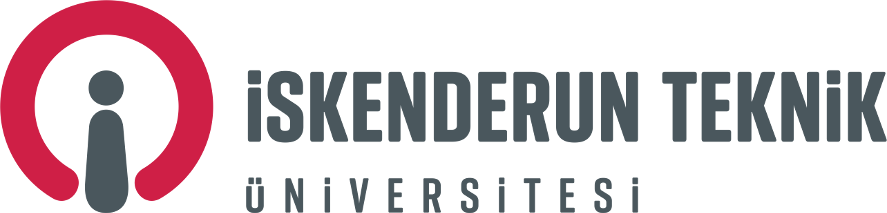 Kütüphane İSTE: BKMBasılı Kitap İstek FormuDoküman NoF.04Kütüphane İSTE: BKMBasılı Kitap İstek FormuYayın Tarihi12.05.2022Kütüphane İSTE: BKMBasılı Kitap İstek FormuRevizyon No.Kütüphane İSTE: BKMBasılı Kitap İstek FormuRevizyon TarihiKütüphane İSTE: BKMBasılı Kitap İstek FormuSayfa No1Formu kütüphaneye elden teslim edebilir veya kddb@iste.edu.tr adresine mail atabilirsiniz.Sorularınız için 0 (326) 613 56 00 (Dahili 1604/1606/1601)Formu kütüphaneye elden teslim edebilir veya kddb@iste.edu.tr adresine mail atabilirsiniz.Sorularınız için 0 (326) 613 56 00 (Dahili 1604/1606/1601)Formu kütüphaneye elden teslim edebilir veya kddb@iste.edu.tr adresine mail atabilirsiniz.Sorularınız için 0 (326) 613 56 00 (Dahili 1604/1606/1601)Formu kütüphaneye elden teslim edebilir veya kddb@iste.edu.tr adresine mail atabilirsiniz.Sorularınız için 0 (326) 613 56 00 (Dahili 1604/1606/1601)Talepte BulunanınTalepte BulunanınTalepte BulunanınAdı SoyadıİmzaBirimiUnvanıCep Telefon NoE-Posta AdresiTalep TarihiTalepte Bulunma AmacıTalepte Bulunma Amacı                                                                                                    Yanıt olarak “Evet” deyiniz.                                                                                                    Yanıt olarak “Evet” deyiniz.Kişisel Gelişim KapsamındaDers Faaliyetleri KapsamındaBilimsel Araştırma Faaliyetleri KapsamındaTalep Ettiğiniz Yayın Türüne İlişkin Yayın Bilgilerini YazınızTalep Ettiğiniz Yayın Türüne İlişkin Yayın Bilgilerini YazınızTalep Ettiğiniz Yayın Türüne İlişkin Yayın Bilgilerini YazınızBasılı Kitap İçinKitabın AdıBasılı Kitap İçinKitabın Yazarı / EditörüBasılı Kitap İçinYayın Yılı / Baskı BilgisiBasılı Kitap İçinYayıneviBasılı Kitap İçinISBN Basılı Kitap İçinKitabın AdıBasılı Kitap İçinKitabın Yazarı / EditörüBasılı Kitap İçinYayın Yılı / Baskı BilgisiBasılı Kitap İçinYayıneviBasılı Kitap İçinISBN Basılı Kitap İçinKitabın AdıBasılı Kitap İçinKitabın Yazarı / EditörüBasılı Kitap İçinYayın Yılı / Baskı BilgisiBasılı Kitap İçinYayıneviBasılı Kitap İçinISBN Basılı Kitap İçinKitabın AdıBasılı Kitap İçinKitabın Yazarı / EditörüBasılı Kitap İçinYayın Yılı / Baskı BilgisiBasılı Kitap İçinYayıneviBasılı Kitap İçinISBN Basılı Kitap İçinKitabın AdıBasılı Kitap İçinKitabın Yazarı / EditörüBasılı Kitap İçinYayın Yılı / Baskı BilgisiBasılı Kitap İçinYayıneviBasılı Kitap İçinISBN Kütüphanemiz hizmetlerinden yararlanmak için lütfen bu formu eksiksiz biçimde doldurunuz.Yukarıda yazılı bilgilerin doğruluğunu beyan; beyanda bulunduğum bilgilerimin Kişisel Verileri Koruma Kanunu (KVKK) kapsamında Kütüphane hizmetlerinde kullanılmasını kabul ederim.Kütüphanemiz hizmetlerinden yararlanmak için lütfen bu formu eksiksiz biçimde doldurunuz.Yukarıda yazılı bilgilerin doğruluğunu beyan; beyanda bulunduğum bilgilerimin Kişisel Verileri Koruma Kanunu (KVKK) kapsamında Kütüphane hizmetlerinde kullanılmasını kabul ederim.Kütüphanemiz hizmetlerinden yararlanmak için lütfen bu formu eksiksiz biçimde doldurunuz.Yukarıda yazılı bilgilerin doğruluğunu beyan; beyanda bulunduğum bilgilerimin Kişisel Verileri Koruma Kanunu (KVKK) kapsamında Kütüphane hizmetlerinde kullanılmasını kabul ederim.